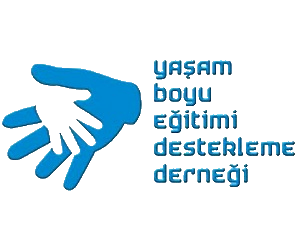 2020 yıLI EĞİTİM TAKVİMİ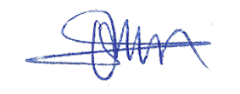 Prof. Dr. A. Halim ULAŞ
Yaşam Boyu Eğitimi Destekleme 
Derneği BaşkanıTARİHEĞİTİM15-16 ŞUBAT 2020DRAMA 2.KUR EĞİTİMİ